1. حدد هذه المواقع في قوقل ايرث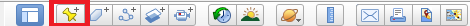 Site 1: 16° 56.194'N  33° 42.693'ESite 2: 16° 56.060'N  33° 42.877'ESite 3: 16° 55.976'N  33° 43.707'ESITE 4: 16° 56.293'N  33° 44.922'E2. حدد المسافة بالامتار بين Site 1 والمواقع الثلاثة الأخرى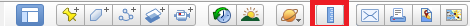 3. ضع الخارطة المبسطة التالية على قوقل ايرث في المكان المخصص علما بان كل نقطة تمثل المواقع بالترتيب من 1-4 من اليسار الى اليمين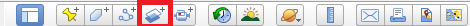 4. قم بربط المواقع ببعضها البعض باستخدام خاصية New Path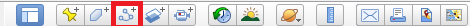 5. احفظ عملك بصيغة KML   File>Save>Save my Place as6. احفظ عملك كصورةFile>Save>Save Image